Prospects https://www.prospects.ac.uk/applying-for-university/university-life/looking-after-your-mental-health-at-university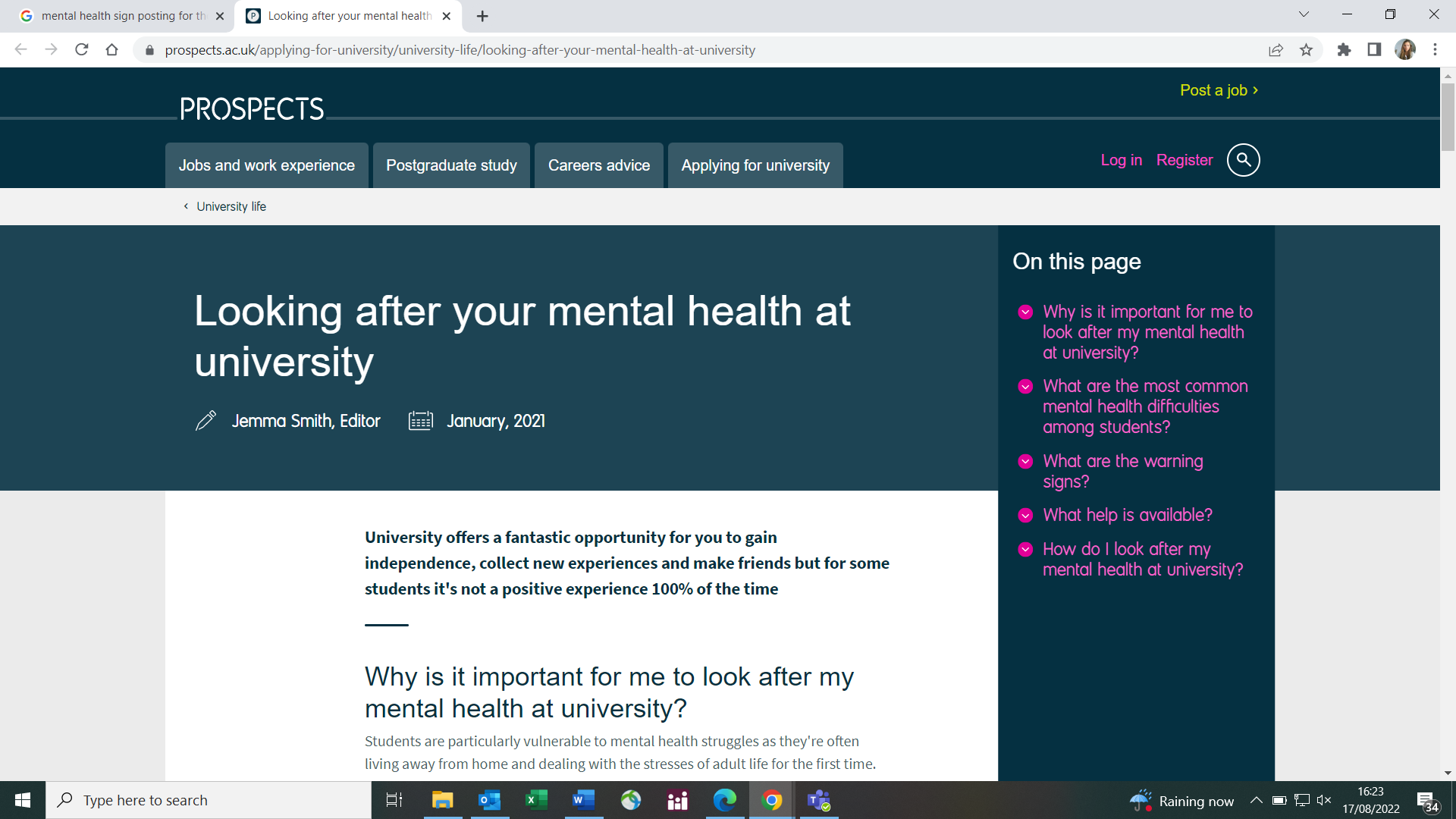 Outside of university try:Your GP - if you're worried about your mental health it's essential that you visit your GP. They can give you a medical diagnosis and can refer you to appropriate services.The Samaritans - if you feel you need immediate help, call 116 123, any time of day.Family and friends - talking about your struggles can be a huge relief. Don't feel like a burden, your family and friends want to help.Charities - organisations such as the Mental Health Foundation, Mind, Papyrus, Sane and Student Minds provide excellent advice and support.https://www.youtube.com/watch?v=7bfpvLev5N4Student Minds https://www.studentminds.org.uk/transitionintouniversity.htmlStudent mental health charity – free resources, tips and student stories. Support resource specifically for transition to university. Online peer support groups and Student Space which offers text support and further information and resources.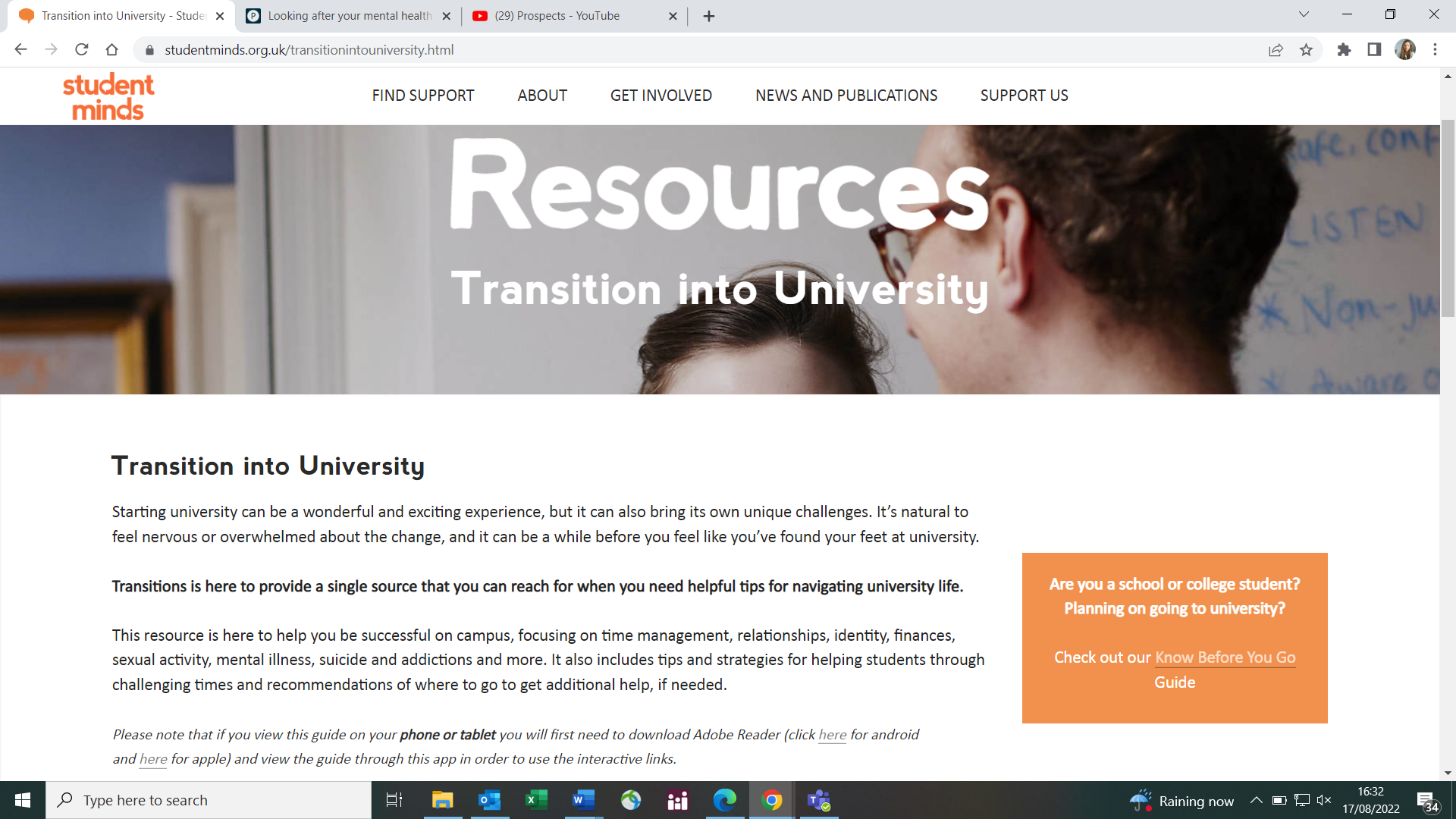 https://studentspace.org.uk/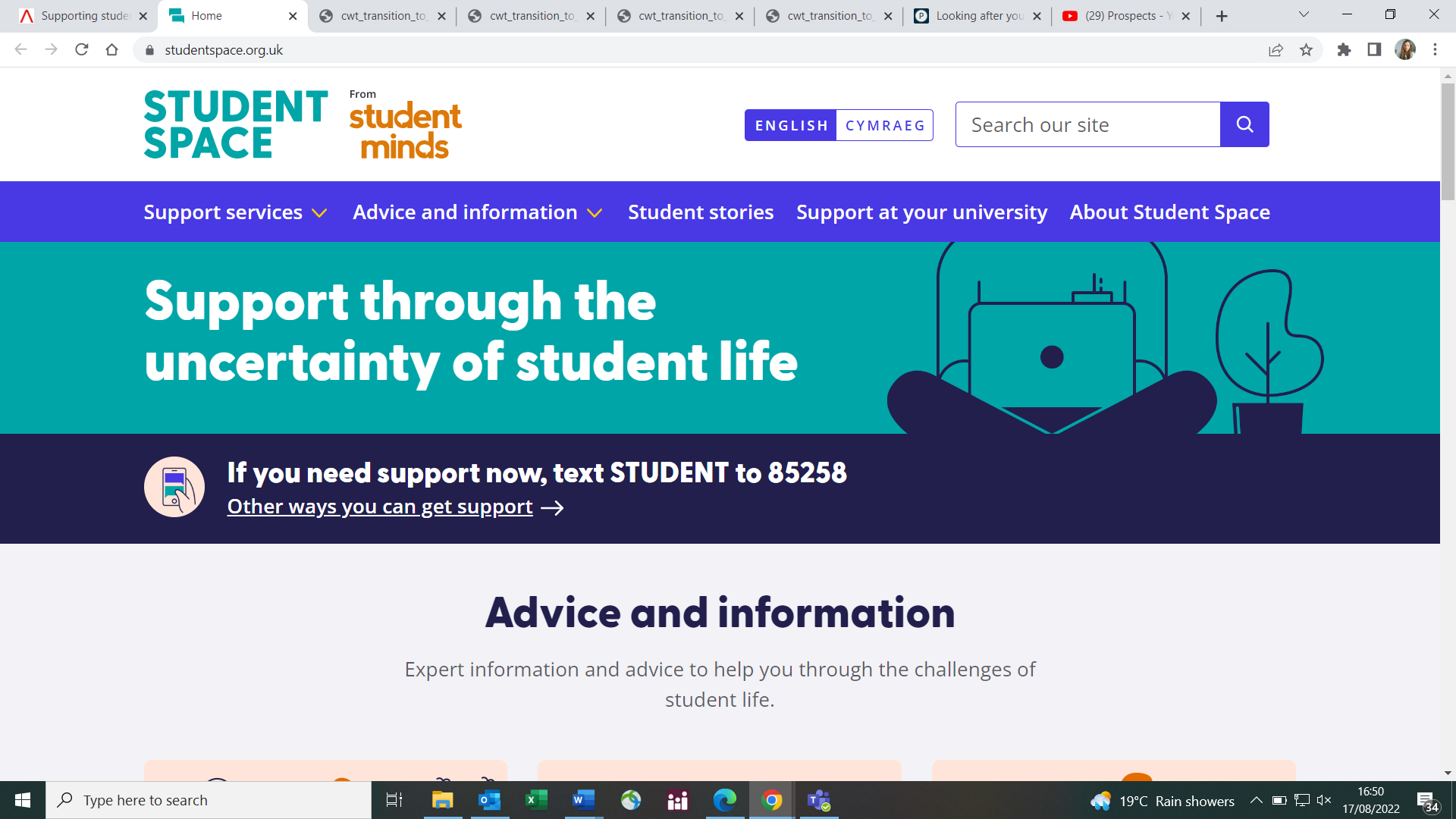 Charlie Waller https://charliewaller.org/mental-health-resources/change/results-and-clearing/Information and resources on Charlie Waller about the transition to university. They also have specific resources to support the transition for: LGBTQ+ studentsCare leaversYoung carersThose who’ve had challenging experiences in childhoodThose who may be concerned about fitting in, possibly due to their religion, cultural background, ethnicity, or nationality among other things. 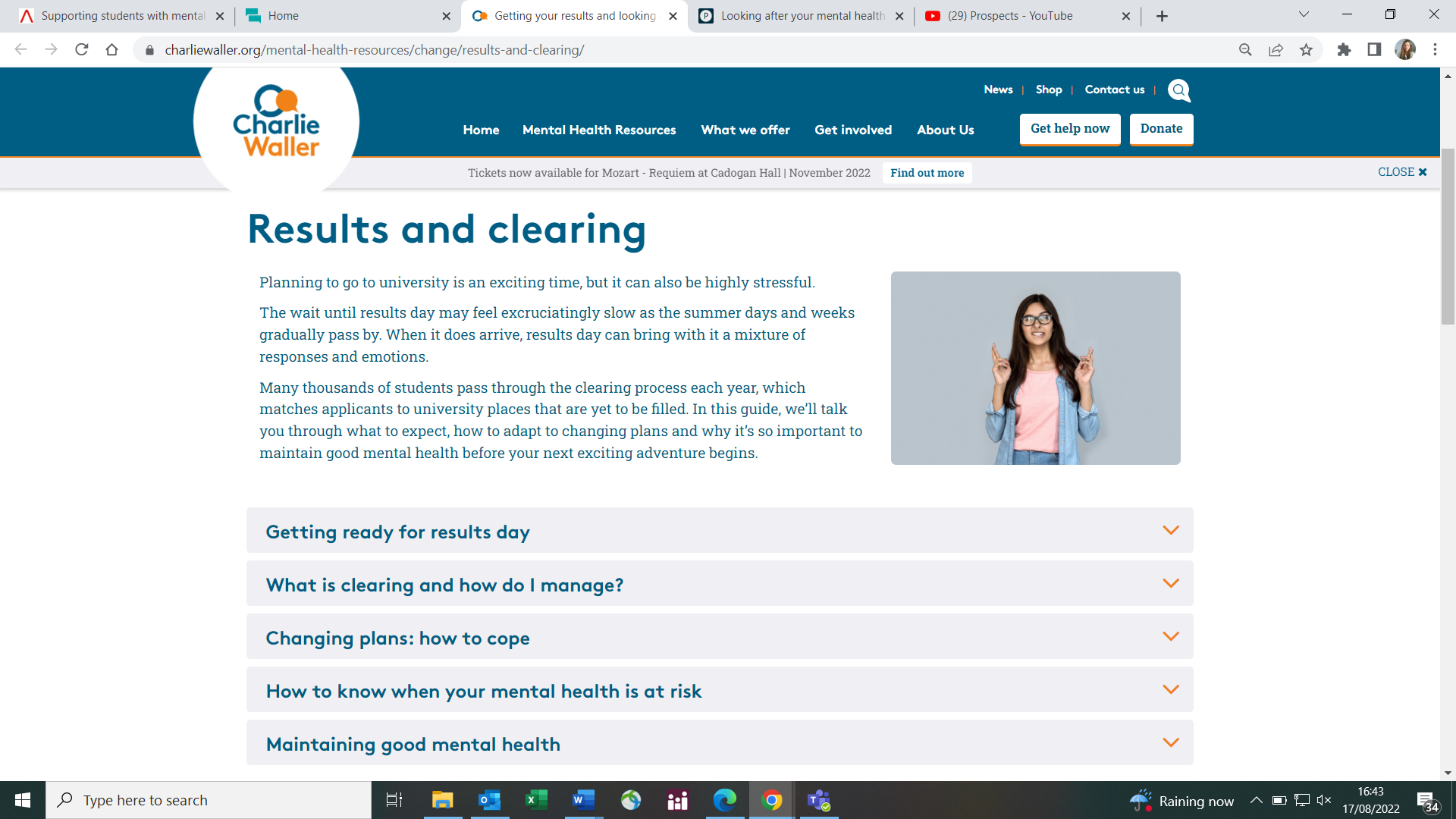 Mind https://www.mind.org.uk/information-support/tips-for-everyday-living/student-life/Resource to inform and support all students at all places of study.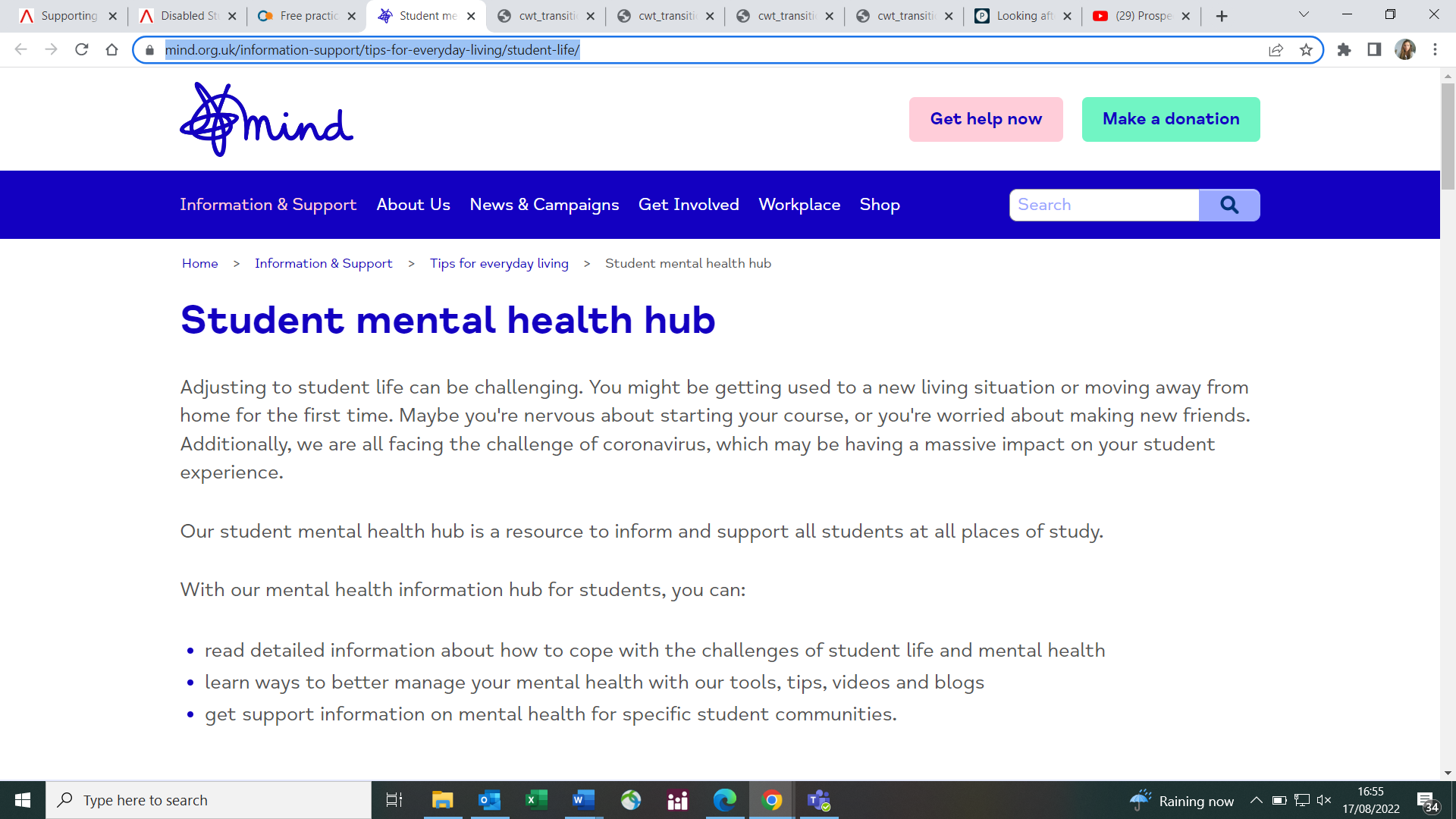 Specific information and support for some student groups: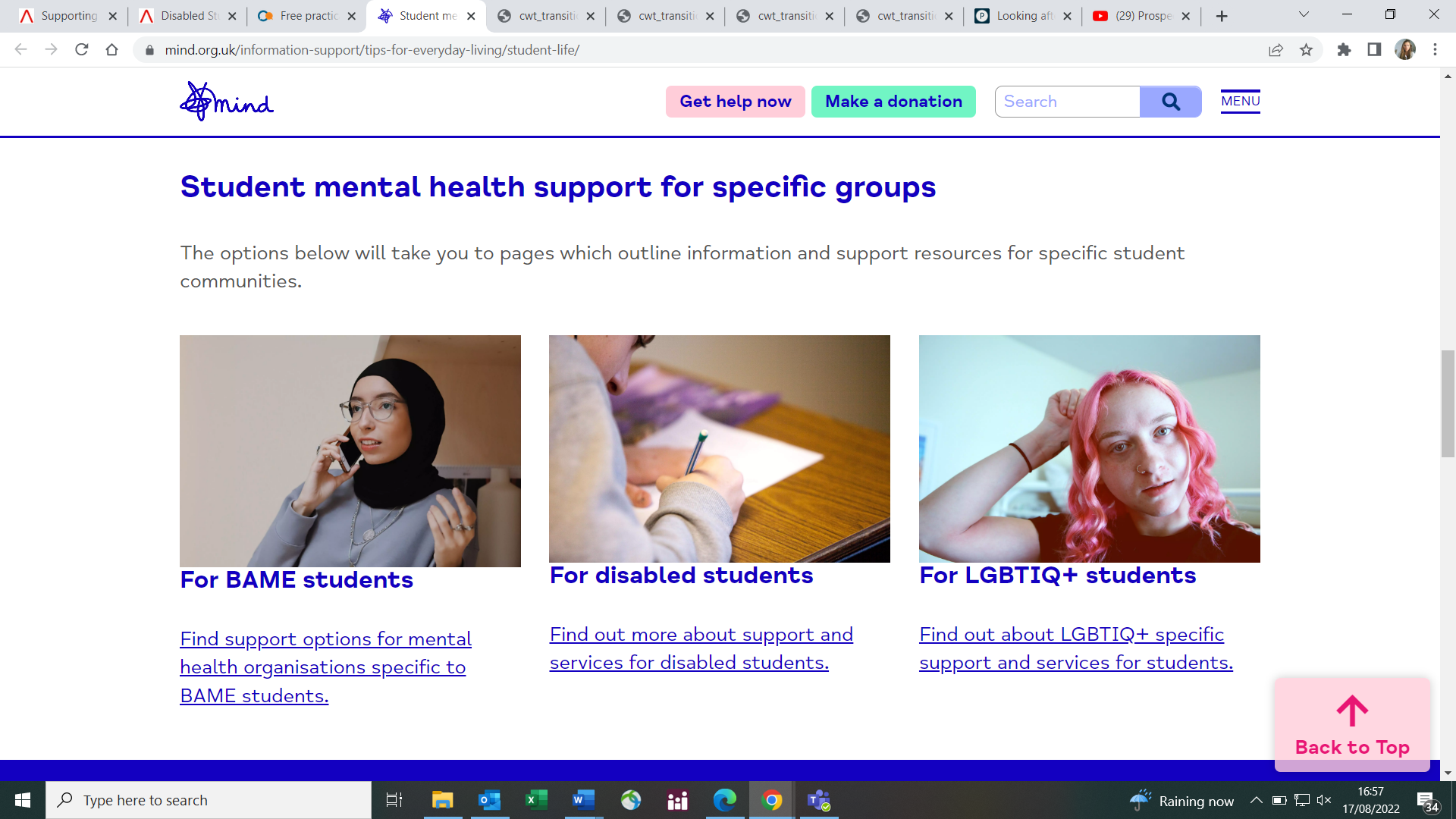 